QR: Digitale verhalen, liedjes  HERFST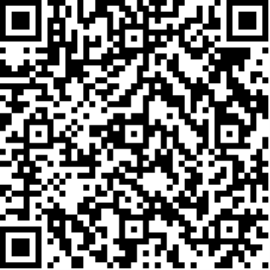 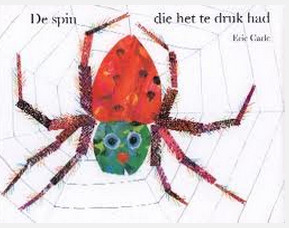 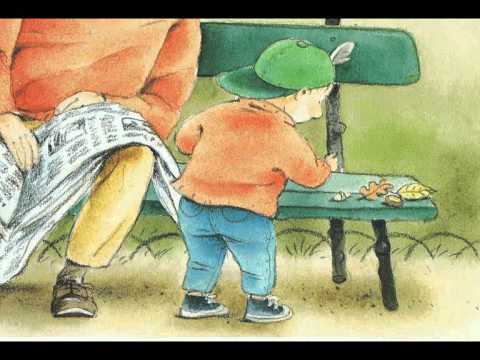 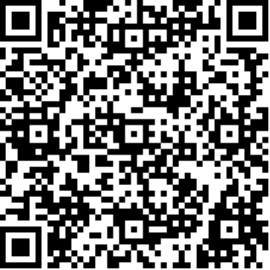 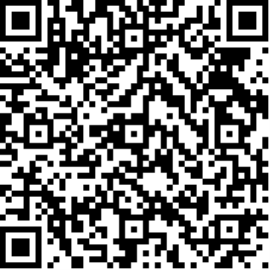 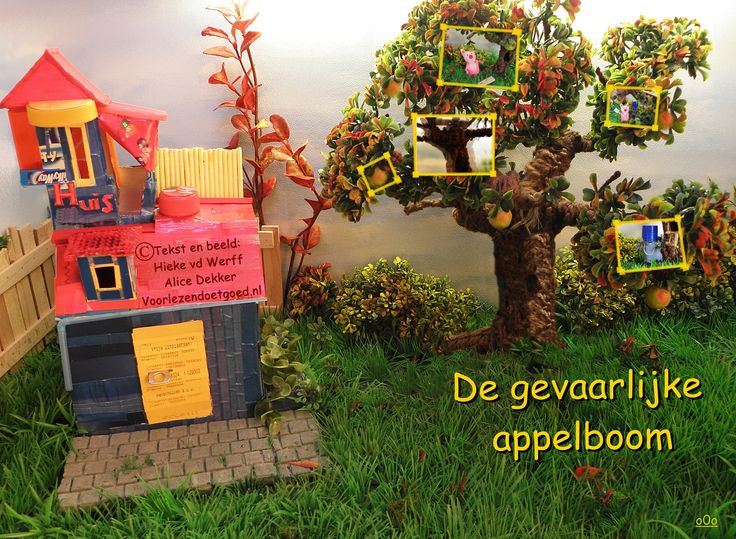 Waarom vallen herfstbladeren van de bomen?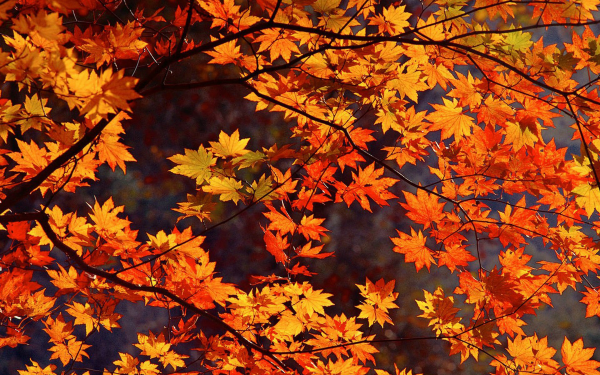 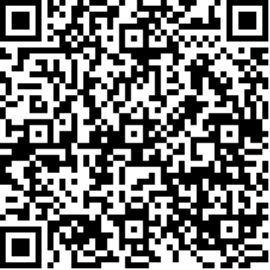 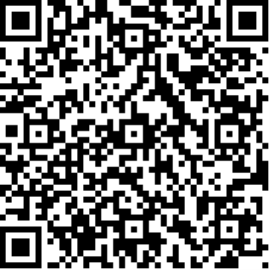 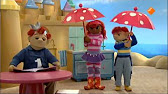 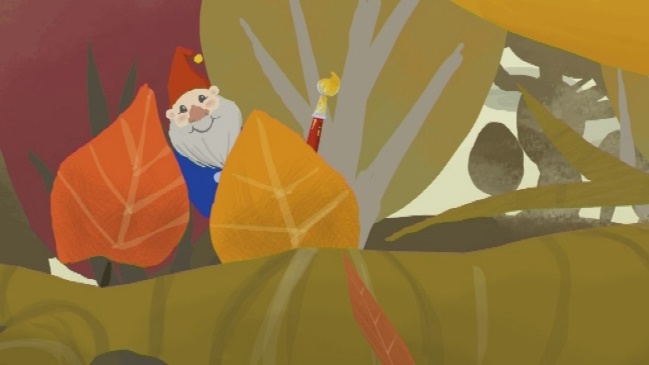 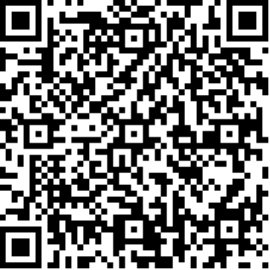 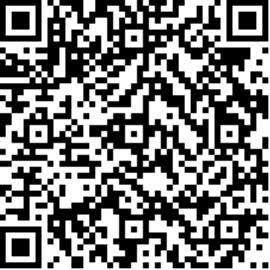 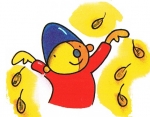 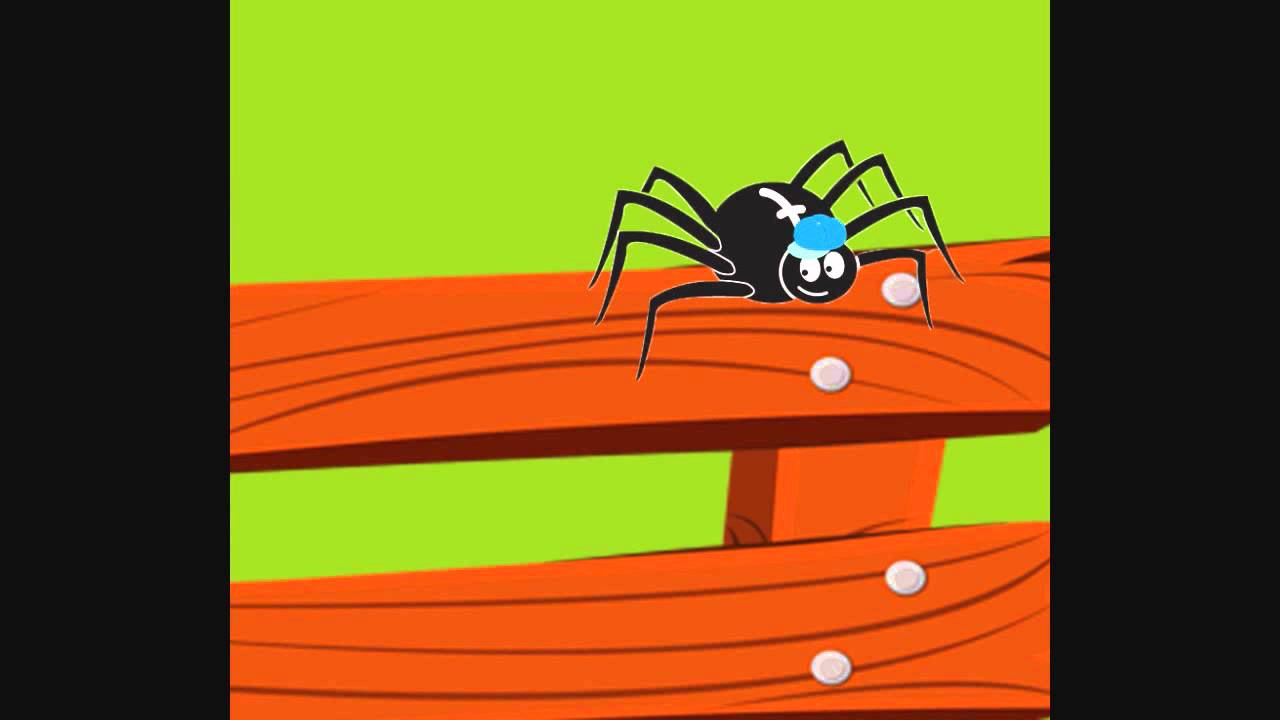 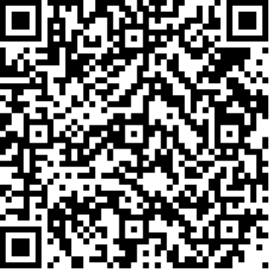 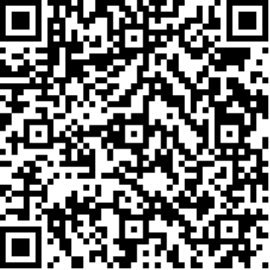 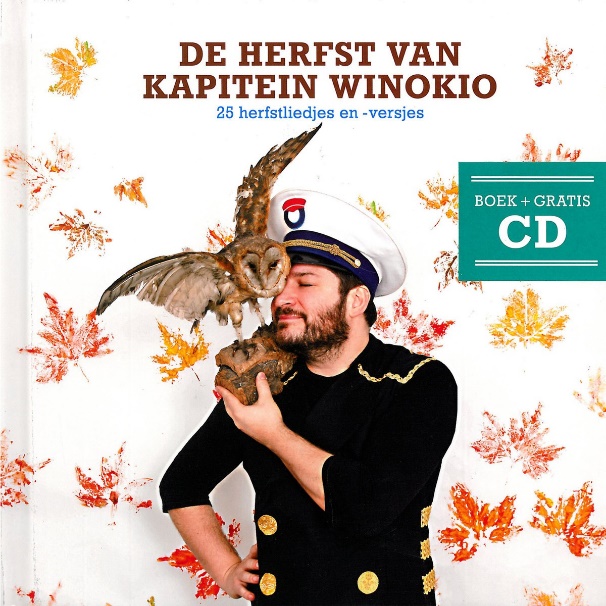 